Teimpléad Éigeantach 2 : Seicliosta le haghaidh Athbhreithnithe ar an Ráiteas um Chumhdach LeanaíCeanglaítear ar an mBord Bainistíochta leis na Nósanna Imeachta um Chumhdach Leanaí do Bhunscoileanna agus Iar-Bhunscoileanna (athbhreithnithe 2023) go gcaithfidh an Bord Bainistíochta athbhreithniú a dhéanamh ar a Ráiteas um Chumhdach Leanaí agus go n-úsáidfear an seicliosta seo a leanas chun na críche sin. Ní mór an t-athbhreithniú a thabhairt i gcrích gach bliain ní chomh luath agus is féidir ar bhonn praiticiúil tar éis d’aon athrú ábhartha a bheith tagtha ar rud ar bith a bhaineann leis an Ráiteas um Chumhdach Leanaí. Cinnteofar freisin le tabhairt faoi athbhreithniú bliantúil go gcomhlíonfaidh scoil a hoibleagáid reachtúil faoi alt 11(8) den Acht um Thús Áite do Leanaí 2015, athbhreithniú a dhéanamh ar a Ráiteas um Chumhdach Leanaí gach aon dhá bhliain. Ceapadh an seicliosta mar chabhair d’fhonn tabhairt faoin athbhreithniú sin agus níl sé beartaithe mar liosta uileghabhálach de na saincheisteanna atá le breithniú. Áireofar ar Bhoird Bainistíochta aonair míreanna eile a chur san áireamh sa seicliosta a bhaineann leis an scoil atá i gceist. Mar chuid den phróiseas athbhreithnithe foriomlán, ba cheart do Bhoird Bainistíochta polasaithe, nósanna imeachta, cleachtais agus gníomhaíochtaí ábhartha scoile a mheas i leith a gcomhlíonadh le prionsabail an chleachtais is fearr maidir le cumhdach agus leas leanaí mar atá leagtha amach i Ráiteas um Chumhdach Leanaí na scoile, san Acht um Thús Áite do Leanaí 2015, san Aguisín a ghabhann le Tús Áite do Leanaí (2019) agus sna Nósanna Imeachta um Chumhdach Leanaí do Bhunscoileanna agus Iar-Bhunscoileanna (athbhreithnithe 2023).* I scoileanna ina bhfuil an Bord Oideachais agus Oiliúna (BOO) mar fhostóir is ar an BOO lena mbaineann atá an fhreagracht riachtanais an fhostóra a chomhlíonadh. I gcásanna den sórt sin, ba cheart an cheist seo a chomhlánú tar éis dul i gcomhairle leis an BOO. Síniú  :  Dáta: 26/09/23 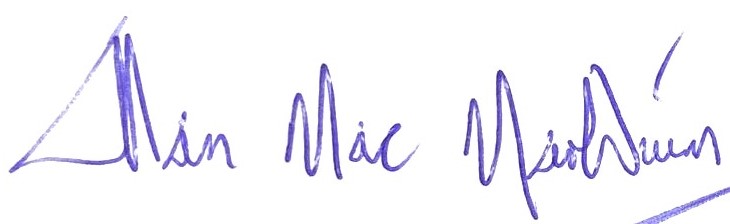 An Cathaoirleach, An Bord Bainistíochta Síniú  :   Dáta: 26/09/23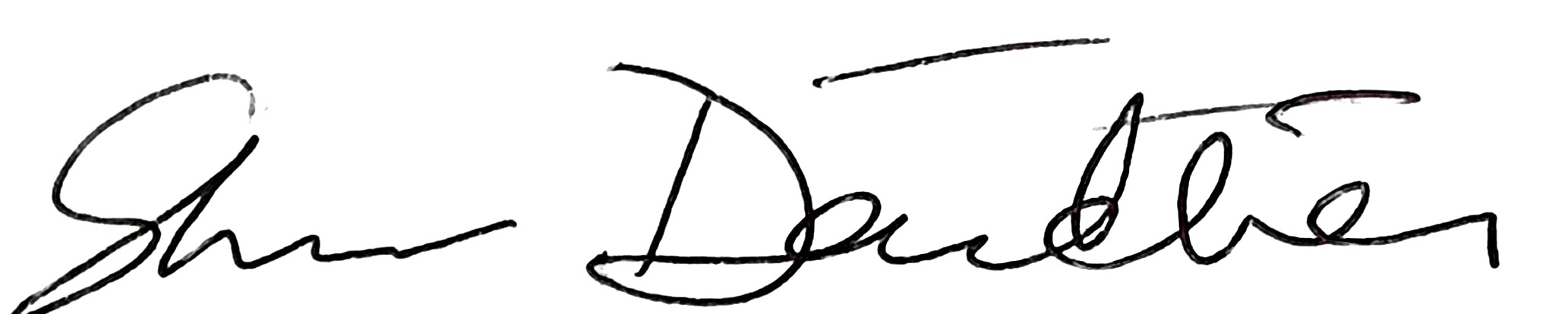 An Príomhoide/Rúnaí an Bhoird BainistíochtaAr ghlac an Bord go foirmiúil le Ráiteas um Chumhdach Leanaí de réir na Nósanna Imeachta um Chumhdach Leanaí do Bhunscoileanna agus Iar-Bhunscoileanna (athbhreithnithe 2023)? GhlacAn bhfuil an Bord sásta go bhfuil an Ráiteas um Chumhdach Leanaí ar taispeáint in áit fheiceálach gar do phríomhbhealach isteach na scoile?TáMar chuid de Ráiteas um Chumhdach Leanaí na scoile, ar ghlac an Bord go foirmiúil, gan aon mhodhnú, leis na Nósanna Imeachta um Chumhdach Leanaí do Bhunscoileanna agus Iar-Bhunscoileanna (athbhreithnithe 2023)? GhlacAn bhfuil measúnú i scríbhinn maidir le riosca mar atá riachtanach faoin Acht um Thús Áite do Leanaí 2015 i Ráiteas um Chumhdach Leanaí na scoile? (Áirítear leis seo breithniú a dhéanamh ar shaincheist shonrach na sábháilteachta ar líne mar a cheanglaítear san Aguisín a ghabhann le Tús Áite do Leanaí) TáAn ndearna an Bord athbhreithniú agus nuashonrú nuair is gá ar an measúnacht scríofa ar riosca mar chuid den athbhreithniú foriomlán seo? RinneAr cuireadh san áireamh sa Mheasúnú Riosca an riosca díobhála a bhaineann le teagasc agus foghlaim ar líne ar bhonn cianda?N.AAr fhreastail an Duine Idirchaidrimh Ainmnithe ar an oiliúint um chosaint leanaí atá ar fáil? D’fhreastailAr fhreastail an leas-Duine Idirchaidrimh Ainmnithe ar an oiliúint um chosaint leanaí atá ar fáil?D’fhreastailAr fhreastail aon bhaill den Bhord ar oiliúint um chosaint leanaí?D’fhreastailAn bhfuil Duine Idirchaidrimh Ainmnithe agus leas-Duine Idirchaidrimh Ainmnithe ceaptha faoi láthair?TáAn bhfuil na sonraí teagmhála ábhartha (Tusla agus An Garda Síochána) ar fáil?TáAn bhfuil socruithe i bhfeidhm ag an mBord chun Ráiteas um Chumhdach Leanaí na scoile a chur in iúl do phearsanra nua scoile? TáAn bhfuil an Bord sásta go bhfuil pearsanra uile na scoile curtha ar an eolas faoina bhfreagrachtaí faoi na Nósanna Imeachta um Chumhdach Leanaí do Bhunscoileanna agus Iar-Bhunscoileanna (athbhreithnithe 2023) agus faoin Acht um Thús Áite do Leanaí 2015?TáAn bhfuair an Bord Tuarascáil Mhaoirseachta um Chosaint Leanaí (TMCL) ón bPríomhoide ag gach cruinniú Boird a tionóladh ó rinneadh an t-athbhreithniú deireanach?FuairÓ rinne an Bord an t-athbhreithniú deireanach, ar áiríodh an fhaisnéis ar fad a bhí faoi cheangal sa TMCL faoi gach ceann de na 4 cheannteideal a leagtar amach in ailt 9.5 go 9.8 agus an dá alt sin san áireamh, sna nósanna imeachta?ÁiríodhÓ rinne an Bord an t-athbhreithniú deireanach, ar soláthraíodh na doiciméid ar fad don Bhord agus ar athbhreithnigh an Bord gach doiciméad a bhaineann leis an TMCL? Soláthraíodh &D’athbhreithnighAn bhfuil an Bord sásta go bhfuil na taifid a tugadh don bhord bainistíochta le déanamh anaithnid agus le leasú de réir mar is gá lena chinntiú nach n-ainmneofar aon duine de na leanaí ná páirtithe ar bith eile, an ball foirne scoile lena mbaineann an t-ábhar imní nó an tuairisc san áireamh.TáÓ rinne an Bord an t-athbhreithniú deireanach, an ndearnadh taifead mar is cuí i miontuairiscí gach cruinniú Boird ar na taifid a cuireadh ar fáil don Bhord mar chuid de thuarascáil TMCL?RinneadhAn dearnadh tuarascáil TMCL a thaifeadadh go cuí i miontuairiscí gach cruinniú Boird?RinneadhAn bhfuil an Bord sásta gur leanadh na nósanna imeachta um chosaint leanaí go cuí maidir le tuairiscí a dhéanamh chuig Tusla/An Garda Síochána i ngach cás a ndearnadh athbhreithniú air? TáAn bhfuil an Bord sásta, ó rinneadh an t-athbhreithniú deireanach, go bhfuiltear ag déanamh gach beart iomchuí nó go ndearnadh gach beart iomchuí i leith aon bhall de phearsanra na scoile a ndearnadh líomhain mí-úsáide nó faillí ina c(h)oinne?*TáNuair ab infheidhme, ar úsáideadh aitheantóirí uathúla chun cúrsaí um chosaint leanaí a thaifeadadh i miontuairiscí an Bhoird?ÚsáideadhAn bhfuil an Bord sásta go ndéantar gach taifead a bhaineann le cosaint leanaí a chomhdú agus a stóráil go sábháilte? TáAr chuir aon tuismitheoir in iúl don Bhord maidir leis an tuismitheoir sin nach bhfuair an fógra caighdeánach a cheanglaítear faoi alt 5.6 de na Nósanna Imeachta um Chumhdach Leanaí do Bhunscoileanna agus Iar-Bhunscoileanna (athbhreithnithe 2023)?Níor chuirMaidir le haon chásanna a sainaithníodh i gceist 20 thuas, ar chinntigh an Bord gur eisigh an Duine Idirchaidrimh Ainmnithe aon fhógraí a cheanglaítear faoi alt 5.6 de na Nósanna Imeachta um Chumhdach Leanaí do Bhunscoileanna agus Iar-Bhunscoileanna (athbhreithnithe 2023) ina dhiaidh sin?ChinntighAr chinntigh an Bord gur soláthraíodh Ráiteas um Chumhdach Leanaí na scoile do Chumann na dTuismitheoirí (más ann dó)?ChinntighAr chinntigh an Bord go bhfuil Ráiteas um Chumhdach Leanaí na scoile curtha ar fáil don phátrún?ChinntighAr chinntigh an Bord go bhfuil Ráiteas um Chumhdach Leanaí na scoile ar fáil do thuismitheoirí arna iarraidh sin?ChinntighAr chinntigh an Bord go gcuirtear an clár Fan Sábháilte chun feidhme go hiomlán sa scoil? (baineann sé seo le bunscoileanna) ChinntighAr chinntigh an Bord go gcuirtear an Clár Folláine do dhaltaí na Sraithe Sóisearaí chun feidhme ina iomláine sa scoil? (baineann sé seo le hiar-bhunscoileanna)N.A.Ar chinntigh an Bord go gcuirtear curaclam OSPS chun feidhme go hiomlán sa scoil?ChinntighAn bhfuil an Bord sásta gur comhlíonadh na ceanglais reachtúla maidir le Grinnfhiosrúchán an Gharda Síochána maidir le pearsanra uile na scoile (fostaithe agus saorálaithe)? * TáAn bhfuil an Bord sásta gur comhlíonadh ceanglais na Roinne maidir le dearbhú reachtúil a bhaineann le cosaint leanaí agus an cineál gealltanais comhghaolmhar a sholáthar maidir le daoine a cheaptar i bpoist teagaisc agus neamhtheagaisc?* TáAn bhfuil an Bord sásta, ó thaobh cosaint leanaí de, go gcuireann an scoil nósanna imeachta earcaíochta agus roghnúcháin críochnúla i bhfeidhm maidir le pearsanra uile na scoile (fostaithe agus saorálaithe)?* TáAn ndearna an Bord breithniú agus ar thug sé aghaidh ar aon ghearáin nó moltaí ó thaobh feabhsúcháin maidir le Ráiteas um Chumhdach Leanaí na scoile?N.A. Ní raibh gearán nó moladh ar bithAr lorg an Bord aiseolas ó thuismitheoirí maidir le comhlíonadh na scoile leis na ceanglais a bhaineann le cumhdach leanaí mar atá de réir na Nósanna Imeachta um Chumhdach Leanaí do Bhunscoileanna agus Iar-Bhunscoileanna (athbhreithnithe 2023)?LorgAr lorg an Bord aiseolas ó dhaltaí maidir leis na socruithe um chumhdach leanaí atá ag an scoil?LorgAn bhfuil an Bord sásta go bhfuil na ‘Nósanna Imeachta um Chumhdach Leanaí do Bhunscoileanna agus Iar-Bhunscoileanna 2017’ á gcur chun feidhme go hiomlán agus go leordhóthanach ag an scoil?TáAr shainaithin an Bord aon ghné de Ráiteas um Chumhdach Leanaí na scoile agus/nó a chur chun feidhme a dteastaíonn tuilleadh feabhais orthu?Níor shainaithinAn bhfuil plean gníomhaíochta curtha i bhfeidhm ag an mBord ina bhfuil amlínte iomchuí luaite chun aghaidh a thabhairt ar na gnéithe sin de Ráiteas um Chumhdach Leanaí na scoile agus/nó a chur chun feidhme a sainaithníodh a dteastaíonn tuilleadh feabhais orthu?N.A.Ar chinntigh an Bord gur tugadh aghaidh go leordhóthanach ar aon réimsí le feabhsú mar a sainaithníodh iad in aon athbhreithniú roimhe seo ar Ráiteas um Chumhdach Leanaí na scoile?N.A.